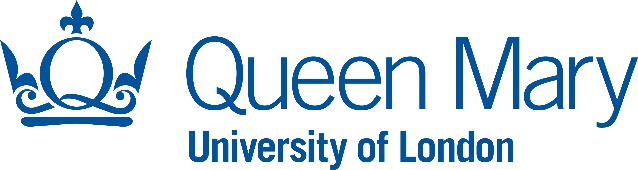 Faculty of Medicine & DentistryMBBS Curriculum Review ReportProject InformationProject LeadProf Rakesh PatelDate20/02/2024Reporting toIHSE BoardKey updatesKey updatesItemNotes1. External curriculum review by Prof Michelle Marshall Prof Marshall has met with key internal and external stakeholders during two three-day visits that took place in January and February.She will submit a written report of her finding and recommendations. Date of the report is TBD.  An open staff meeting will be hosted to share these findings. 2. Governance structures have been created for the review of the curriculumMBBS Curriculum Review Governance StructureMBBS Curriculum Content Consultation Map3. The Curriculum Review Steering Group and Core Operational Group set upMonthly meetings are set up to August 2024. ToR’s in progress.4. Curriculum Days of EngagementThese monthly events were set up as themed engagement events, facilitated by content experts on the day's theme. These Days of Engagement have been reviewed by the Core Operational Group and will be restructured as meetings that will engage with specific stakeholders: Session for student engagement Trust Partner session Year and Module lead session to review learning outcomes and objectives Dates TBDIn progress	Learning Outcomes and Objectives: Outcomes and Objectives are currently being drafted by Bruce Kidd and Lesley Robson.  The draft will go to the MCC and to all the Year and Module Leads for review, after which it will be disseminated to key teachers.  The deadline for this is the end of March.Policy and Procedures:  P&P documents are being reviewed by the Governance team. Each document being assigned an owner and will be updated.Student Engagement: Viki Soper is working with student reps to look at ways to engage students and also looking at the equity of student engagement and how to make this more accessible.Graham Easton working on a report that highlights TBL options. Will be sharing the report by July.Stakeholder Engagement:  Engagement with Malta in progress to ensure they have representation in all governance levelsInput from Institute Directors has been requested and awaiting feedbackUpcoming13 March Curriculum Day of Engagement in Dept W on  the theme of Digital Education in the MBBSMLA Content mapping to ensure we meet compliance obligations. We will look into piloting Sofia, an MLA mapping software Engagement with people with lived experiences:NELFT/ELFT has offered to assist with this through access of their people with lived experience group